以上のＮＯＣエコ加工規準の主旨に従って、製造加工を行うことを誓約します。NOCのラベルの信頼を傷つけるような行為を、一切致しません。万一、違反があり損害が生じた時には、責任を持って損害を賠償致します。　　　　　　　　　　　　　　　　　　　　　　年　　　月　　　日住所　　　　　　　　　　　　　　　　　　　　　　　　　会社名　　　　　　　　　　　　　　　　　　　　　　　　代表者名　　　　　　　　　　　　　　　　　　　　　　　　　　　　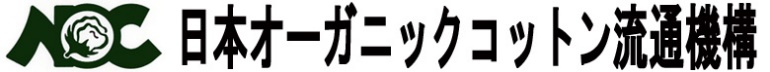 NOCコットン製品加工に関する誓約